Upravni odbor rukometnog saveza Splitsko-dalmatinske županije održao je svoju 1. sjednicu dana 18.06.2018. s početkom u 17,00 sati.Sjednicu je otvorio predsjednik RS SDŽ-e Ivano Balić i pozdravio sve prisutne,  konstatirao  da postoji kvorum za donošenje pravovaljanih odluka, i u kratkim crtama objasnio zašto je sazvana ova sjednica UO-a. Zatim je predložio dnevni red i prijedlog stavlja na usvajanje. Predloženi dnevni red usvojen je jednoglasno kako slijedi:  DNEVNI RED:Usvajanje zapisnika sa 19. sjednice UO-aDonošenje Poslovnika o radu UO-a RS SDŽ-eDonošenje Pravilnika o uporabi i čuvanju pečata, žiga i prijemnog štambilja SavezaDonošenje Odluke o imenovanju likvidatora SavezaDonošenje Odluke o imenovanju osoba ovlaštenih za potpisivanje dokumenata platnog prometaDonošenje odluke o ovlaštenju za potpisivanje akata SavezaRaznoODLUKE I ZAKLJUČCI:Usvajanje zapisnika sa 19. sjednice UO-a Prethodno - predsjednik Ivano Balić konstatira da nije bilo pisanih primjedbi na tekst zapisnika sa 19. Sjednice OU-a, te daje zapisnik sa 19. sjednice UO-a  RS SDŽ-e na usvajanje. Rasprava – nije je bilo.Odluka Predsjednik  Ivano Balić daje zapisnik sa 19. sjednice UO-a  RS SDŽ-e na usvajanje;Jednoglasno se usvaja Zapisnik 19.sjednice UO-a  RS SDŽ-e. Donošenje Poslovnika o radu UO-a  RS SDŽ-ePrethodno - predsjednik Ivano Balić  predočio je članovima UO-a statutarnu obvezu donošenja poslovnika, te u bitnome upoznaje UO-a  sa strukturom i institucionalnim rješenjima određenih pitanja koja su uređena odredbama Poslovnika o radu UO-a  RS SDŽ-e.Rasprava – u raspravi sudjeluje više sudionika, svi podržavaju potrebu donošenja Poslovnika.OdlukaPredsjednik  Ivano Balić daje prijedlog Poslovnika o radu UO-a  RS SDŽ-e na usvajanje;Jednoglasno se usvaja Poslovnik o radu UO-a  RS SDŽ-e.Donošenje Pravilnika o uporabi i čuvanju pečata, žiga i prijemnog štambilja SavezaPrethodno  - predsjednik Ivano Balić  predočio je članovima UO-a statutarnu obvezu donošenja Pravilnika o uporabi i čuvanju pečata, žiga i prijemnog štambilja Saveza. te u bitnome upoznaje UO-a  sa strukturom i institucionalnim rješenjima određenih pitanja koja su uređena odredbama Pravilnika.Rasprava – u raspravi sudjeluje više sudionika, svi podržavaju potrebu donošenja Pravilnika.OdlukaPredsjednik  Ivano Balić daje prijedlog Pravilnika na usvajanje;Jednoglasno se usvaja Pravilnik o uporabi i čuvanju pečata, žiga i prijemnog štambilja SavezaDonošenje Odluke o imenovanju likvidatora SavezaPrethodno - predsjednik Saveza Ivano Balić upoznao je članove UO-a  da po novom Zakonu o udrugama Savez mora imati likvidatora Saveza, kako je to utvrđeno i u Statutu Saveza, te ujedno preložio da tu funkciju obavlja član UO Saveza Davor Ćićerić.Rasprava – u raspravi sudjeluje više sudionika, svi podržavaju potrebu donošenja odluke o imenovanju likvidatora Saveza te podržavaju prijedlog da tu funkciju obavlja član UO Saveza Davor Ćićerić.Odluka Predsjednik  Ivano Balić daje na usvajanje prijedlog da funkciju likvidatora Saveza obavlja član UO Saveza Davor Ćićerić; Jednoglasno se usvaja prijedlog da član UO  Saveza Davor Ćićerić  obavlja funkciju likvidatora Saveza.Donošenje Odluke o imenovanju osoba ovlaštenih za potpisivanje dokumenata platnog prometaPrethodno - predsjednik Saveza Ivano Balić predlaže da se za osobe za potpisnike dokumenata platnog prometa imenuju: Ivano Balić,Goran Piteša i Davor Ćićerić.Rasprava –  u raspravi sudjeluje više sudionika, svi podržavaju prijedlog.Odluka  Predsjednik  Ivano Balić daje na usvajanje prijedlog da se za potpisnike dokumenata platnog prometa imenuju: Ivano Balić,Goran Piteša i Davor Ćićerić. Jednoglasno se usvaja prijedlog da potpisnici dokumenata platnog prometa  (FIN-a) budu predsjednik Ivano Balić, dopredsjednik Saveza Goran Piteša i član UO-a Davor Ćićerić.Donošenje odluke o ovlaštenju za potpisivanje akata SavezaPrethodno - predsjednik Saveza Ivano Balić izvijestio je članove UO-a kako sukladno članak 63. Statuta RS SDŽ-e, Predsjednik Saveza potpisuje:Sve akte, dokumente dopise i druga pismena koji se upućuju: Rukometnim savezima Županija i gradova,Hrvatskom rukometnom savezu, Hrvatskom olimpijskom odboru, tijelima državne vlasti, lokalne uprave i samouprave.Akte unutarnjeg ustroja Saveza: Statut, poslovnik, Stegovni i druge propisnike te naputke s obvezujućom snagom.Dokumente trajne vrijednosti.Financijske dokumente (dokumente platnog prometa) – naloge, sve dokumente za poslovanje preko tekućeg računa Saveza i drugih raspolaganja financijskim sredstvima Saveza, kao i sve druge dokumente koji stvaraju izravne ili neizravne financijske obaveze Saveza.Sve ostale, ovdje neimenovane dokumente, u skladu s ovlaštenjima iz Statuta.Rasprava – nije bilo raspraveOdlukaPredsjednik  Ivano Balić daje na usvajanje prijedlog o ovlaštenju za potpisivanje akata Saveza;Jednoglasno se usvaja prijedlog da se ovlaštenje za potpisivanje akata Saveza prema prijedlogu iz točke 6.1. dodijeli predsjedniku Ivanu Baliću..Razno – 7.1  -  predsjednik Saveza Ivano Balić izvijestio je članove UO o dopisu ŽRK Hoteli Makarska povodom  21. jubilarnog međunarodnog rukometnog turnira u kojm pozivaju predstavnika RS SDŽ-e, kao jednog od pokrovitelja, da sudjeluje na ceremoniji proglašenja pobjednika i uz to dodijeli nagradu Makarsko sunce 2018. sveukupnom pobjedniku  21. međunarodnog turnira u Makarskoj. Ceremonija će se održati 30 lipnja (subota) na Kačićevu trgu s početkom u 20.30 sati. Istovremeno, predložio je i donaciju organizatoru turnira u iznosu od 2.500,00 kn, kao i svake godine. Rasprava – za raspravu se prvi javio gosp. Davor Ćićerić koji je naglasio da je i prošle godine bio protiv dodjele donacije iz razloga što je njegov klub, kao učesnik tog turnira, doživio određene neugodnosti i da ni ubuduće neće na njemu sudjelovati.U raspravu su se uključili i Miro Barbarić, Danijela Ćukušić, Goran Piteša i Stanko Rajković, pa je zaključeno da donaciju ipak treba dodijeliti organizatoru ŽRK Hoteli Makarska, jer je to najveći turnir u RH ovoga tipa.OdlukaNakon glasovanja, sa 6 glasova „ZA“ i sa 2 glasa „PROTIV“ odlučeno je da se zaduži Tajnik da uplati navedenu donaciju na žiro račun organizatora turnira.7.2. - predsjednik Saveza Ivano Balić izvijestio je prisutne da Tajniku Saveza, Stanku Rajkoviću, 30. lipnja 2018. ističe ugovor o radu i daje na raspravu produljenje ugovora o radu na određeno vrijeme od 6 mjeseci (do 31. prosinca 2018.) .U raspravi su učestvovali svi prisutni članovi UO i predsjednik Nadzornog odbora, gosp. Igor Kalebić, te donijeli slijedeću odluku: Zbog kratkoće vremena za iznalaženje rješenja za novog Tajnika produljuje se ugovor o radu na određeno vrijeme od 6 mjeseci sa gosp. Stankom Rajkovićem, a u tom se periodu mora pronaći nova osoba koja će funkciju Tajnika obavljati, po mogućnosti profesionalno, a uz to biti zaposlenik Županije ili Grada.Po toj temi javio se za riječ i gosp. Goran Kosor predloživši prisutnima da će o toj temi organizirati radni sastanak s mjerodavnim Tijelima Županije.Taj je prijedlog jednoglasno usvojen.Na kraju se za riječ javio gosp. Miro Barbarić i izrazio zadovoljstvo u radu s gospodom Čizmićem i Bujasom, kao i s ostalim članovima UO, a novoizabranom rukovodstvu zaželio je puno uspjeha u radu.Za riječ se još javio i gosp. Goran Kosor koji je, u prvom redu čestitao gosp. Igoru Kalebiću na izboru za predsjednika Nadzornog odbora, te zaželio predsjedniku Saveza i svim novoizabranim članovima UO puno uspjeha u daljnjem radu.Predsjednik Ivano Balić utvrđuje da je iscrpljen dnevni red ove sjednice i zaključuje istu.Sjednica je završila sa radom u 17,55 satiDostaviti:Članovima UO-a RS SDŽ-eKlubovima Zboru rukometnih sudacaZboru rukometnih treneraPismohrana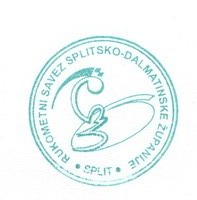 Zapisnik sa 1. sjednice Upravnog odbora RS SDŽ-eodržane dana 25.06.2018. godineU Splitu, dne 25. 06.2018.PRISUTNI ČLANOVI UO-a:Ivano Balić, predsjednik RS SDŽ-e,  Goran Piteša dopredsjednik RS SDŽ-e, Josip Vučić, član UO-a RS SDŽ-e, Davor Ćićerić, član UO-a RS ŽSD-e, Danijela Ćukušić, član UO-a RS SDŽ-e, Ivica Mandić, član UO-a RS SDŽ-e, Miro Barbarić, član UO-a RS SDŽ-e,  Goran Kosor,  član UO-a RS SDŽ-eODSUTNI ČLANOVI UO-a:Tina Međurečan, član UO-a RS SDŽ-eOSTALI  PRISUTNI:Igor Kalebić, predsjednik NO RS SDŽ-eOSTALI  PRISUTNI:Stanko Rajković, tajnik RS SDŽ-ezapisničar:Stanko Rajković, v.r.M.P.predsjednik RS SDŽ-eIvano Balić, v.r.